數學科一年級5-2課本自我評量與習作答案課本自我評量5-2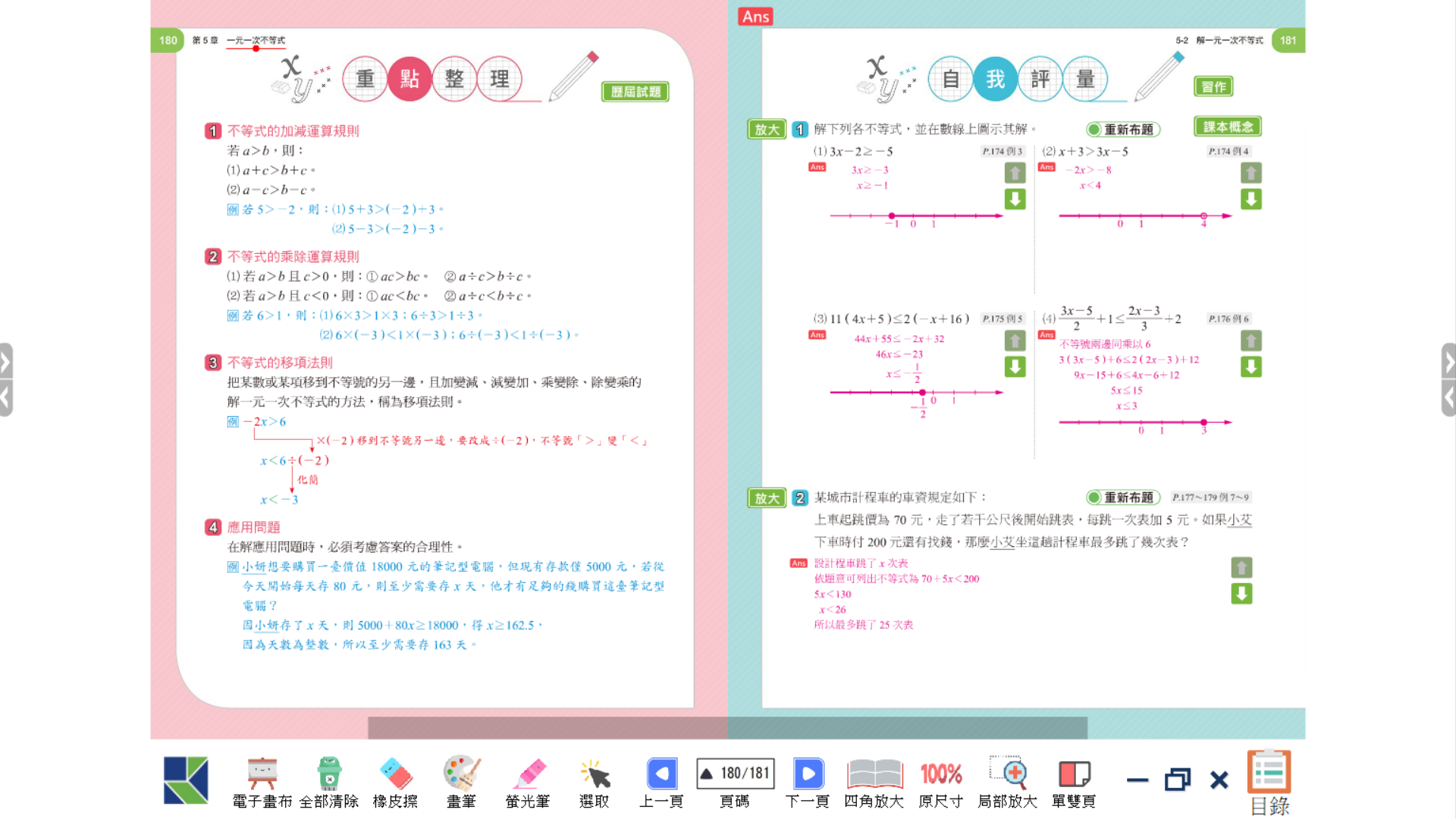 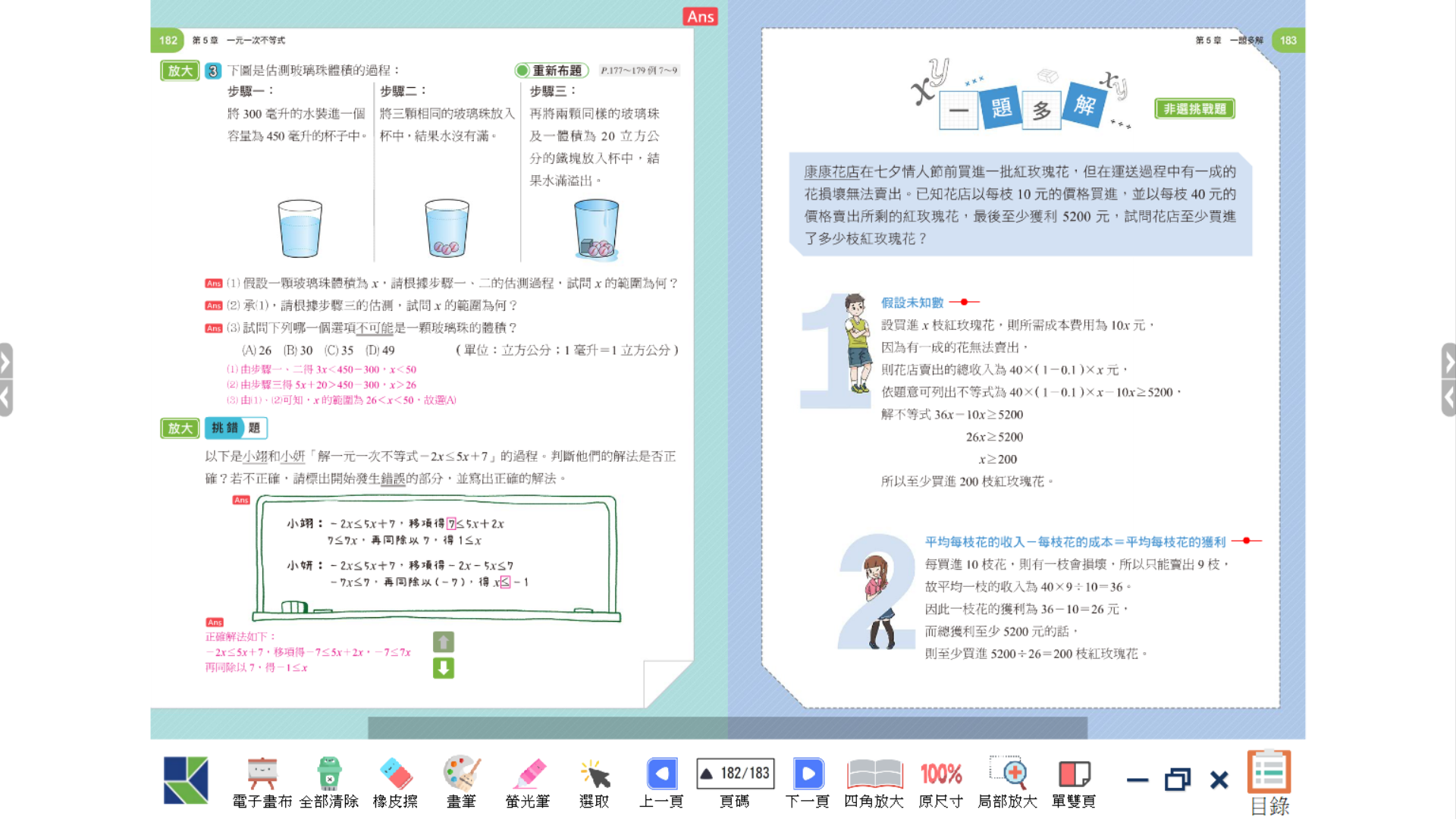 習作5-2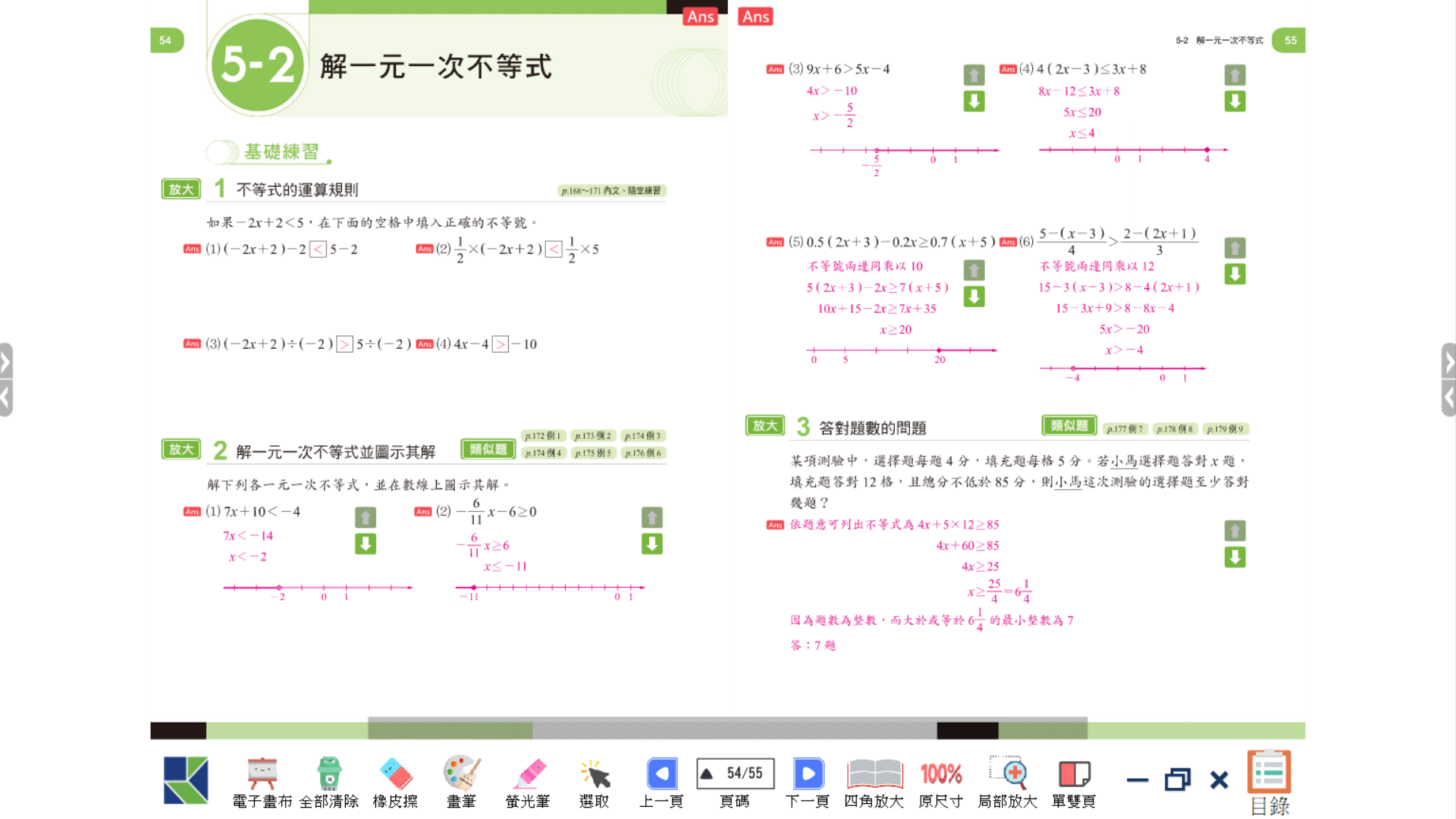 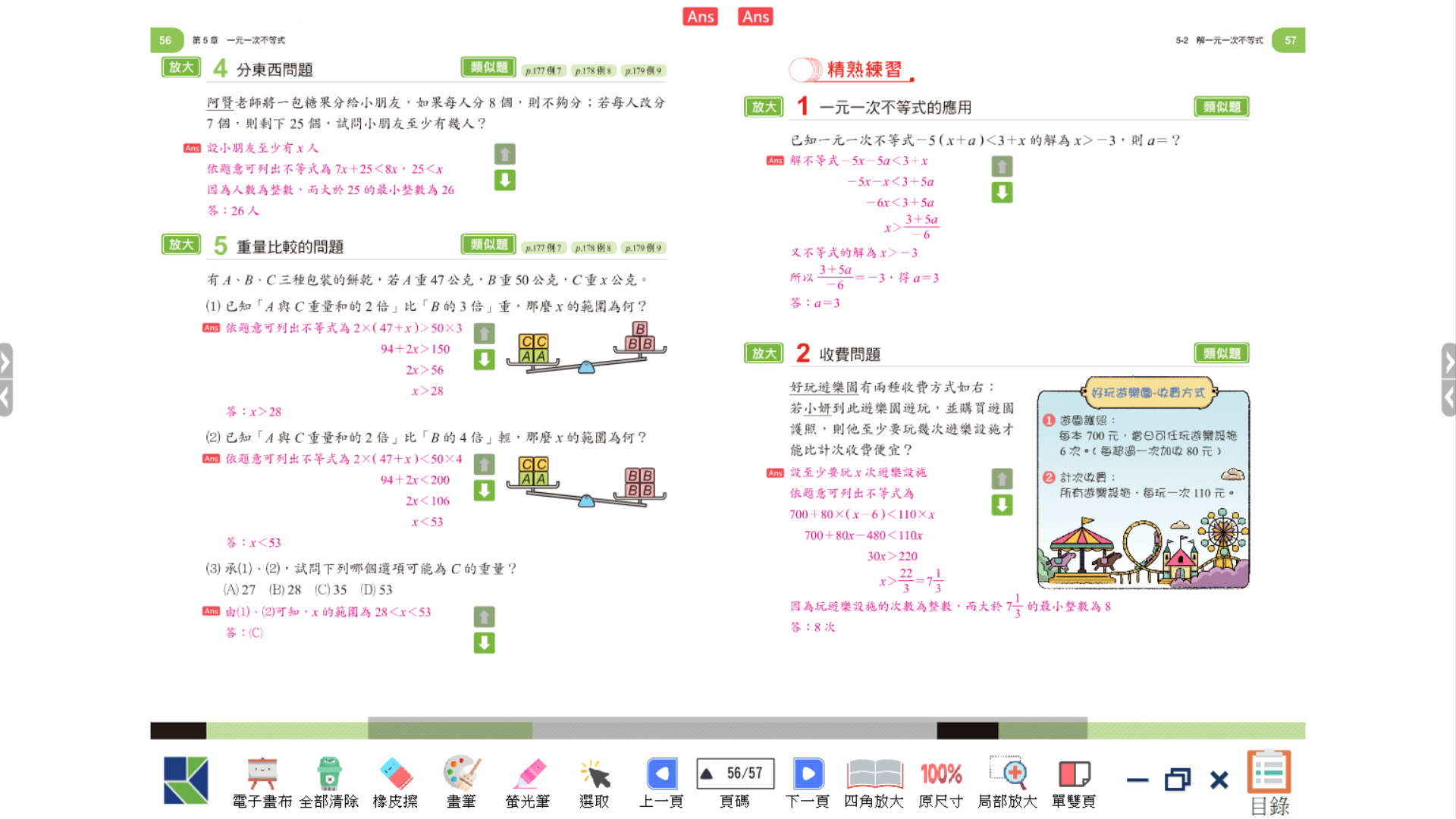 